 NOMBRE:								 MAJOR ASSESSMENT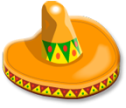 Use the Cinco de Mayo website to research and answer these questions about CINCO DE MAYO:
 DUE DATE:   el ____ de mayo (A)  el ____ de mayo (B)USE PROPER MLA WEB CITATION:Author/editor last name, first name (if given).  “Title of Work.”  Title of Website.  Publisher/sponsor of site, Day month year of publication/update.  Format.  Day month year of YOUR access.  <URL>. 1. Cinco de Mayo is not Mexican Independence Day.  When is the actual date that the people of Mexico gained their independence?  Who did they get their independence from? 2.  What does the phrase “Cinco de Mayo” mean, and why is it an important day in Mexican history? 3.  What was the actual battle called between the French and Mexican forces on "Cinco de Mayo" and what year did it take place? 4.  Why did this battle occur?    5.  Who was the leader of the Mexican forces?   Who was the leader of the French forces? 6. How is Cinco de Mayo celebrated today? Works Cited(hint: this website has no author, skip it. It also has no publisher so use N.p.)